งานเกษียณอายุราชการครู ปี 59 อำเภอคลองใหญ่โรงเรียนบ้านคลองมะนาววันที่  30  กันยายน  2559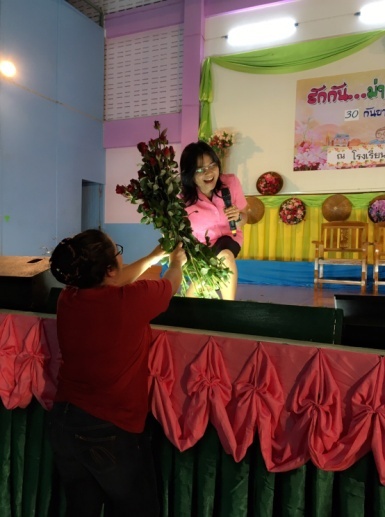 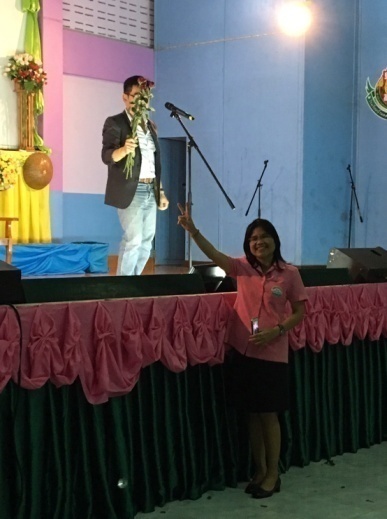 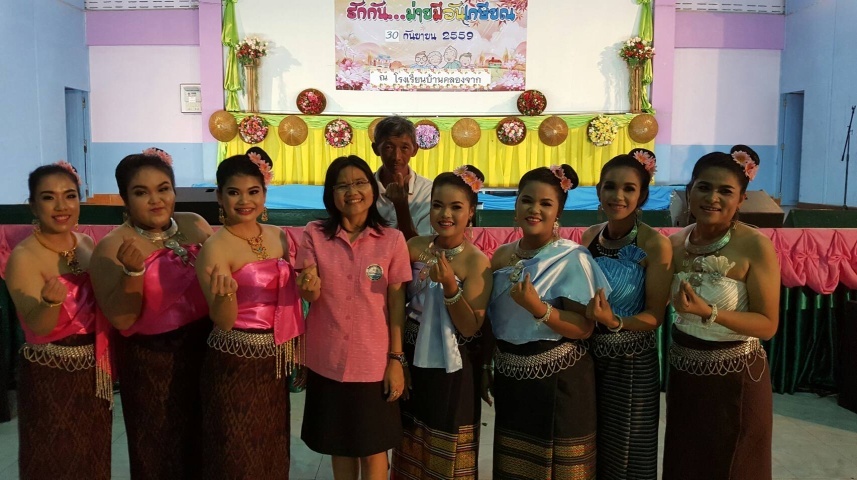 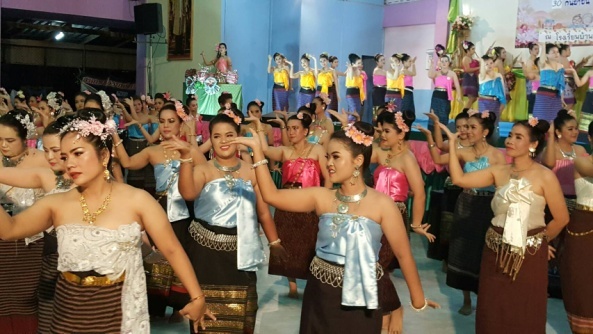 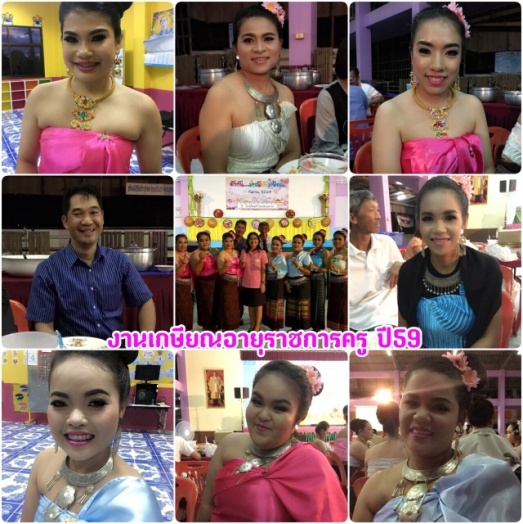 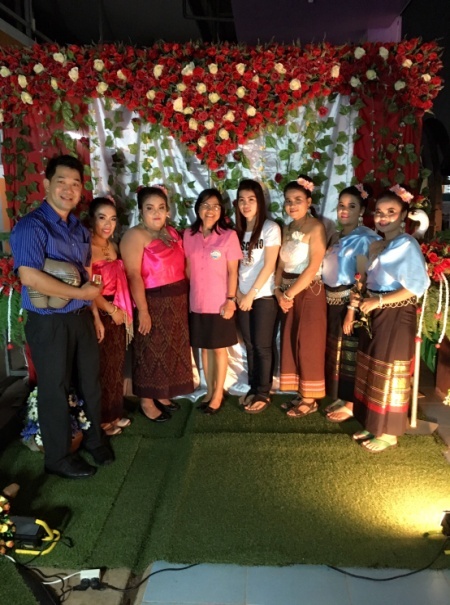 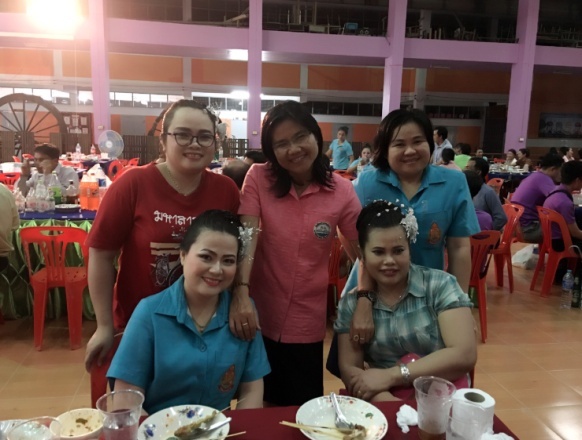 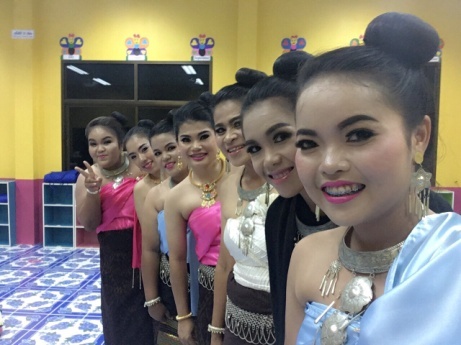 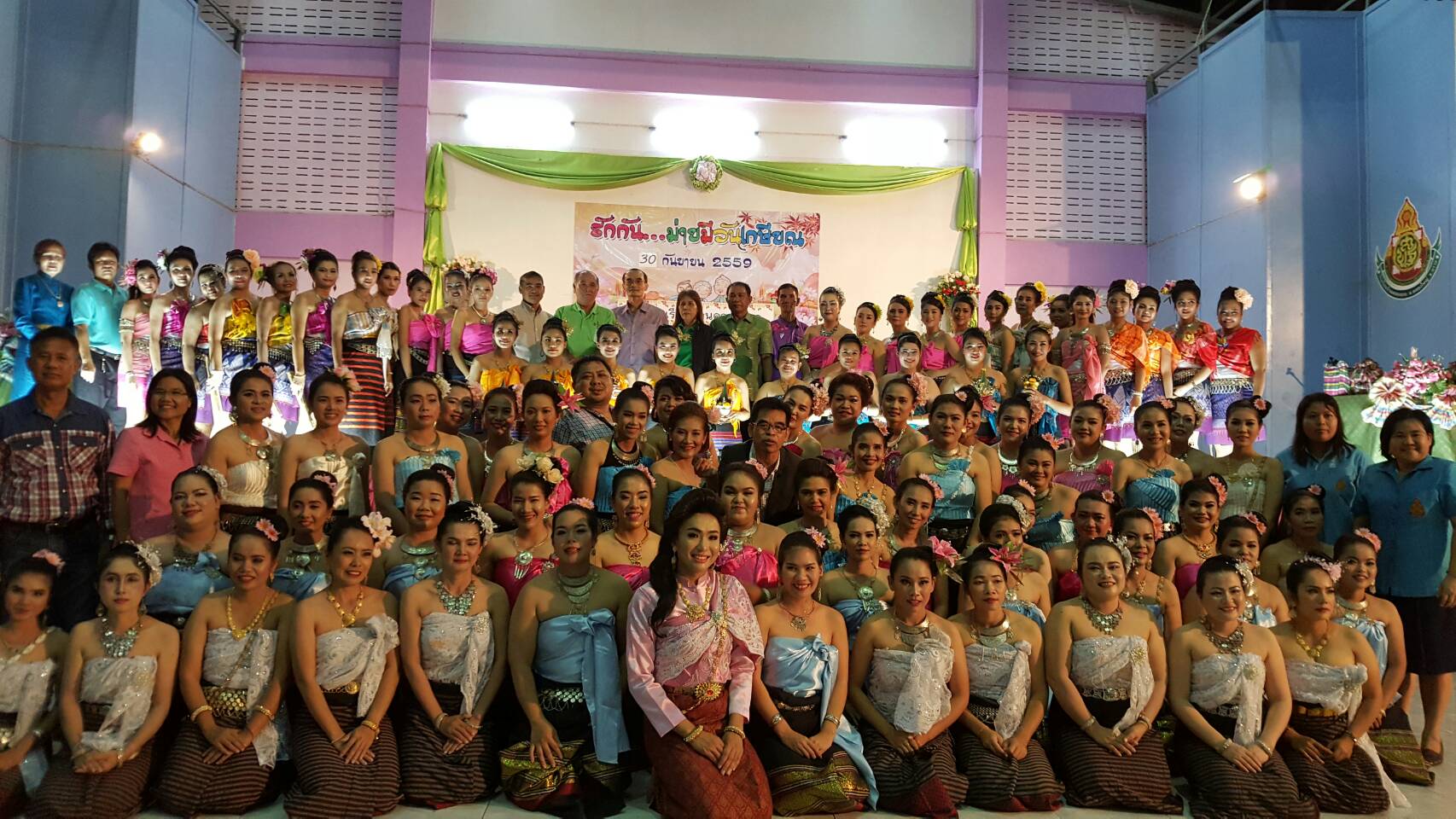 